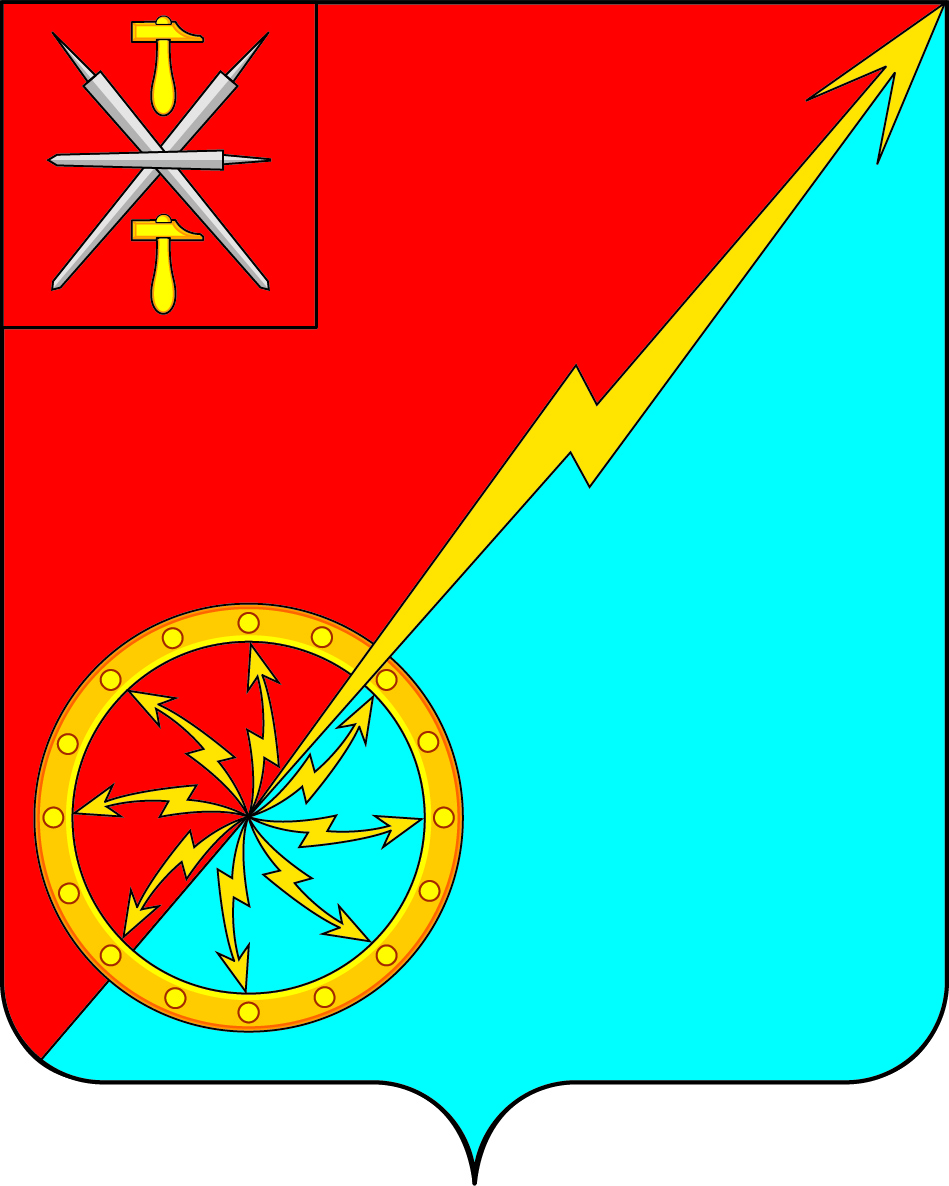 Собрание депутатов муниципального образованиягород Советск Щекинского районаIII созываРЕШЕНИЕот 22 декабря 2016 года                                                       № 43-126О внесении изменений в решение Собрания депутатов муниципального образования город Советск Щекинского района № 10-24 от 26.08.2009 г. «О представлении гражданами, претендующими на замещение должностей муниципальной  службы, и муниципальными служащими сведений о доходах, об имуществе и обязательствах имущественного характера»Руководствуясь Указами Президента РФ от 18 мая . N 559 «О представлении гражданами, претендующими на замещение должностей федеральной государственной службы, и федеральными государственными служащими сведений о доходах, об имуществе и обязательствах имущественного характера», 18 мая . N 557 «Об утверждении перечня должностей федеральной государственной службы, при назначении на которые граждане и при замещении которых федеральные государственные служащие обязаны представлять сведения о своих доходах, об имуществе и обязательствах имущественного характера, а также сведения о доходах, об имуществе и обязательствах имущественного характера своих супруги (супруга) и несовершеннолетних детей», Собрание депутатов муниципального образования город Советск Щекинского района РЕШИЛО:1. Внести в решение Собрания депутатов муниципального образования город Советск Щекинского района № 10-24 от 26.08.2009 г. «О представлении гражданами, претендующими на замещение должностей муниципальной  службы, и муниципальными служащими сведений о доходах, об имуществе и обязательствах имущественного характера» изменения в части приложения 1. Приложение 1 изложить в новой редакции (приложение)2. Контроль за выполнением настоящего решения возложить на главу администрации муниципального образования город Советск Щекинского района Н.В. Мясоедова.3. Настоящее решение обнародовать на информационном стенде в администрации МО г. Советск Щекинского района (г. Советск, пл. Советов, д. 1) и разместить на официальном портале МО г. Советск в сети «Интернет».	4. Настоящее решение вступает в силу со дня обнародования.Глава муниципального образованиягород Советск Щекинского района                                     Н. Б. Ермакова Приложение                                                                                                                                                                                           к решению Собрания депутатов                         муниципального образования город Советск Щекинского района от 22 декабря 2016г. № 43-126ПЕРЕЧЕНЬдолжностей муниципальной  службы, при назначении на которые граждане и при замещении которых муниципальные  служащие обязаны представлять сведения о своих доходах, об имуществе и обязательствах имущественного характера, а также сведения о доходах, об имуществе и обязательствах имущественного характера своих супруги (супруга) и несовершеннолетних детей1. Глава администрации муниципального образования.                                    2. Заместитель главы администрации муниципального образования.                     3. Начальник отдела.  4. Начальник сектора.  5. Консультант. 